 Представление на задание по оценке уровня сформированности функциональной грамотности обучающихсяМатематическая грамотность.Задания для учащихся 8 класса.Монумент Родина - мать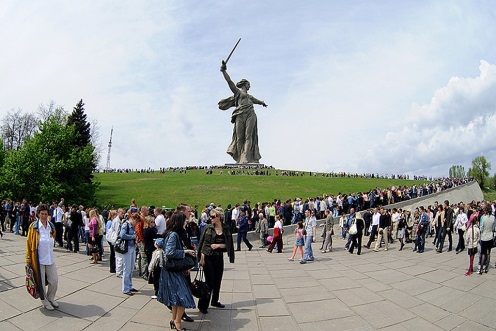 Работа скульптора Е.В.Вуетича и  инженера Н.В.НикитинаРодина-мать - главная высота России.  Мамаев Курган, на котором расположен памятник, всегда был стратегическим объектом, с него открывалась панорама города. Из 200 дней Сталинградской битвы борьба за Мамаев курган продолжалась 135 суток. Он и в снежную пору оставался чёрным: снег здесь быстро таял от разрыва бомб. На каждый квадратный метр приходилось от 500 до 1250 пуль и осколков. В первую послевоенную весну Мамаев курган не зазеленел, на сгоревшей земле не выросла даже трава.Планировалось, что высота Родины-матери составит 36 метров. Однако Хрущев распорядился «подрастить» женскую фигуру. Статуя на Мамаевом кургане должна была «перегнать» статую Свободы.После окончания строительства Родина-мать была самой высокой статуей в мире. Женская фигура возвышается над пьедесталом с учетом длины ее руки и меча на 85 метров. Весит монумент 8 тысяч тонн без учета меча. Меч длиной 33 метра и весом 14 тонн был первоначально сделан из нержавеющей стали, обшитой листами титана. На ветру листы титановой обшивки гремели и нагружали руку. В результате лезвие заменили на другое - целиком состоящее из фторированной стали. От подножия к верхней площадке ведет 200 степеней, по количеству дней Сталинградской битвы. Внутри самой статуи тоже должно было быть 200 степеней. Но за счет пролетов их количество увеличилось до 203. Скульптура «Родина-мать зовёт!» занесена в Книгу рекордов  Гиннесса, как самая большая на тот момент скульптура-статуя в мире. Вес монумента — 8 тысяч тонн, а меча — 14 тонн.Вопрос 1.«Монумент Родина - мать».Приказ о строительстве памятника Родина – мать был подписал в январе 1958 года Никитой Хрущевым. Строительство началось в 1959 году, а открытие состоялось в октябре 1967 года. Сколько лет строили монумент Родина – мать?Вопрос 2.«Монумент Родина - мать».Какова высота женской фигуры  в монументе Родина – мать?Вопрос 3.«Монумент Родина - мать».Статуя стоит на плите, которая находится на главном фундаменте, которого почти не видно – большая часть скрыта под землей. Высота фундамента составляет 19% от высоты женской фигуры с учетом длины ее руки и меча. Вычислите высоту фундамента. Ответ округлите до целых.Образовательное учреждение ГБОУ СОШ с.ГерасимовкаМодуль (или предметная область)Математическая грамотностьНазвание материалаМонумент Родина - матьФИО педагогаЗотова Наталия ВиталиевнаДля какого класса (возраста)8 классНазвание задачиВопрос 1. Монумент Родина - матьРазвиваемая компетенция(или умение) конкретного вида ФГУмение находить и извлекать математическую информациюТип знанияПредметноеКонцепт (область содержания)КоличествоКонтекст/ситуацияЛичный Трудность (Когнитивный уровень)Низкий – 1 уровеньФормат текстаСплошной Формат ответаКраткийКритерии оценивания:Название задачиВопрос 2. Монумент Родина - матьРазвиваемая компетенция(или умение) конкретного вида ФГУмение находить и извлекать математическую информациюТип знанияПредметноеКонцепт (область содержания)КоличествоКонтекст/ситуацияЛичный Трудность (Когнитивный уровень)Низкий – 2 уровеньФормат текстаСплошной Формат ответаКраткийКритерии оценивания:Название задачиВопрос 3. Монумент Родина - матьРазвиваемая компетенция (или умение) конкретного вида ФГУмение работать с информацией, представленной в текстовой форме, используя понятие процента.Тип знанияПредметноеКонцепт (область содержания)Изменение и зависимостиКонтекст/ситуацияЛичный Трудность (Когнитивный уровень)Средний – 3 уровеньФормат текстаСплошной Формат ответаКраткийКритерии оценивания: